Использование возможностей графического планшета на занятиях с дошкольникамиКузнецова Л.С.Воспитатель,МАДОУ Детский сад комбинированного вида № 157 «Сиверко»г. АрхангельскГрафический планшет – это современная интерактивная технология, применяемая в процессе обучения, которая обогащает знания и представления детей об окружающем мире и способствует возникновению новых форм интеллектуальной деятельности.Целью работы с графическим планшетом является создание условий, делающий процесс приобретения знаний ребёнком мотивированным.Задачи, которые стоят при работе с графическим планшетом - это развитие познавательной и творческой активности детей, любознательности, воображения,  целенаправленности. Принцип работы с этим устройством предельно прост: берём в руку перо и глядя на интерактивную доску рисуем по поверхности планшета. При этом на экране, в точности повторяя движения кончика пера, перемещается курсор.Результативностью освоения детьми графического планшета является  самостоятельное решение творческих задач, создание ребёнком рисунков, которые отражают его отношение к миру и самовыражение в творчестве. При такой работе ребёнок целенаправленно вовлекается педагогом в процесс познания и деятельности, и обучение детей протекает как интерактивное.Методы обучения рисованию применяемые в работе с графическим планшетом: интерактивные игры – упражнения, игровые творческие задания, рисунок – эксперимент. Для решения основных задач, педагог использует  различные типы занятий: индивидуальные занятия, комбинированное занятие, групповые занятия, коллективная работа и занятие-игра.  Конечно, начинать данный вид работы с детьми лучше индивидуально или в подгруппах. Рисование с использованием графического планшета происходит в следующих направлениях: рисование от самого простого к более сложному, от рисования отдельных предметов к рисованию сюжетных эпизодов, от применения простейших шаблонов к использованию более сложных, от индивидуальной работы к коллективному изображению предметов, сюжетов.В процессе обучения дети самостоятельно выбирают способы и средства при создании изображения. Такой образовательный процесс насыщен высокой активностью и высоким интересом. У детей формируется умение пользоваться мыслительными операциями (анализ, сравнение, обобщение). Особое внимание необходимо уделять разработке дидактического материала и игровых заданий с учётом возрастных особенностей детей.Применение графического планшета как интерактивной технологии расширяет образовательное пространство ДОО, что способствует разностороннему развитию детей.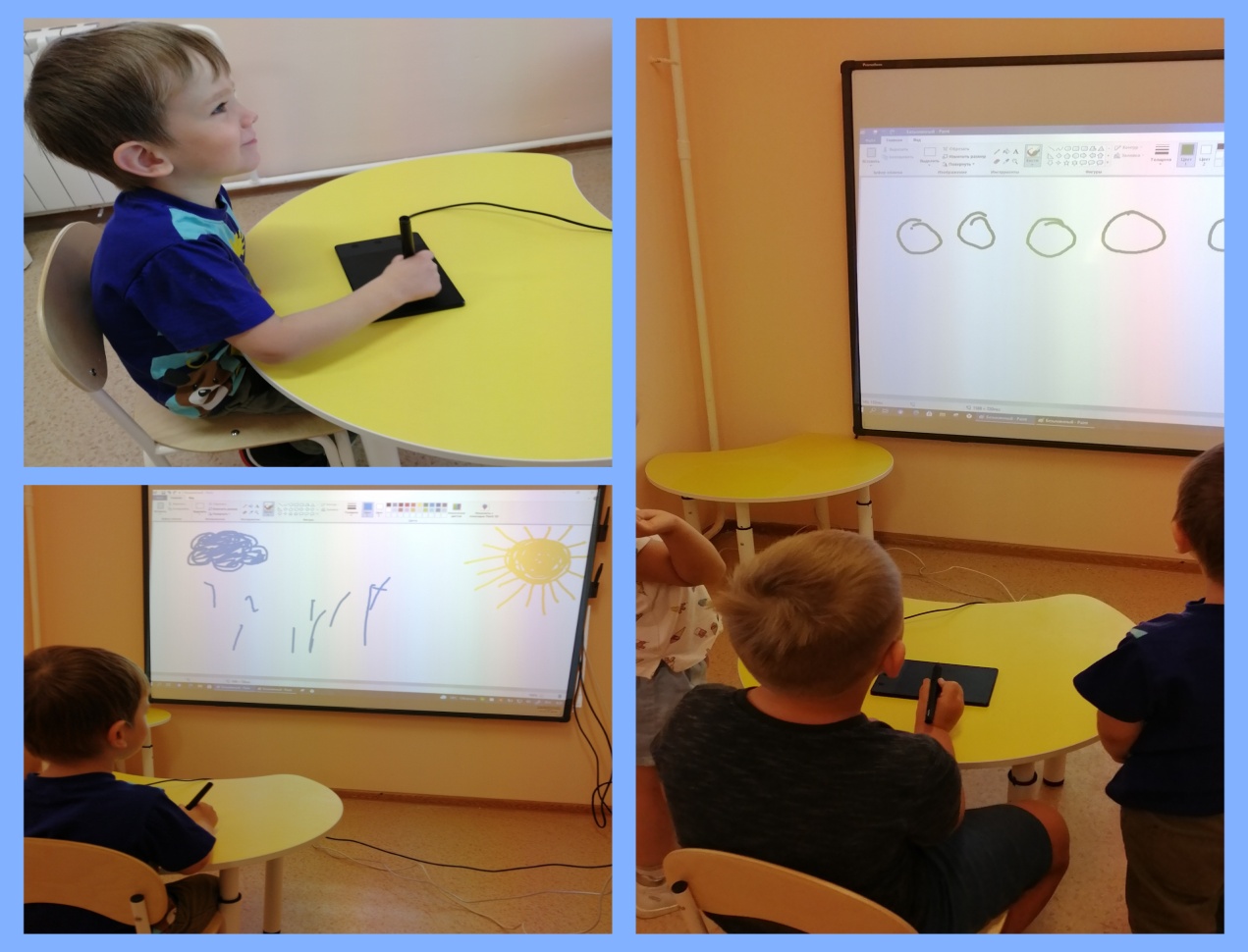 